Tárgy: 25 éves a Főegyházmegye kiállítás megnyitóIdőpont: 2018. május 9.Létrehozta: Domján RékaIkt.szám: sz-j-2018/40
Jegyzőkönyv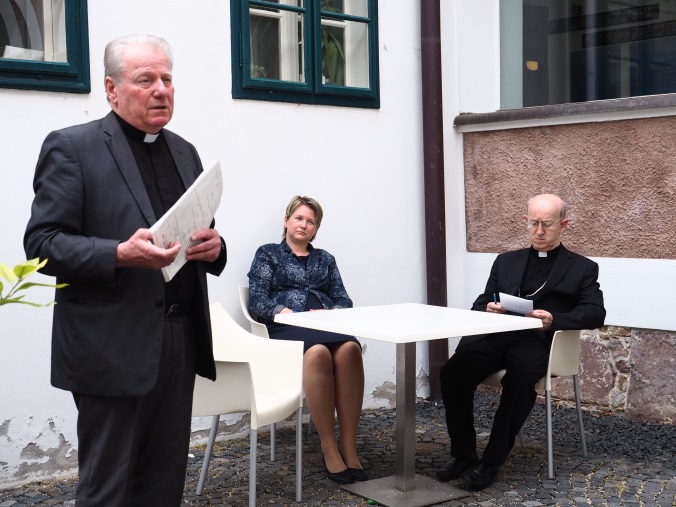 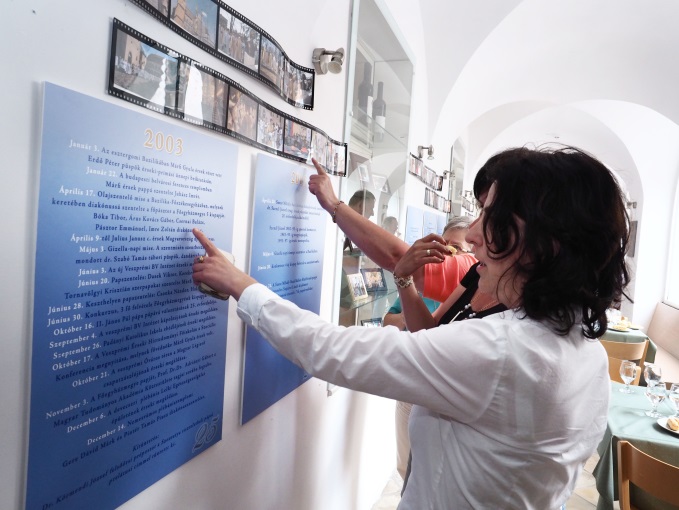 2018. május 9-én a Veszprémi Főegyházmegye 25. évfordulója alkalmából kiállítás nyílt a Szaléziánumban. A megnyitón Mail József gazdasági helynök ismertette az 1993 és 1997 közötti legfontosabb eseményeket, majd  Márfi Gyula Érsek Atya beszélt az egyházmegyéről. A látogatók 1993 májusától 25 év eseményeit olvashatják a kiállítás tablóin. Résztvevők száma: 43 főMelléklet: újságcikkVeszprém, 2018. május 9.											      Pálfalviné Ősze Judit                    					                                                     igazgató				